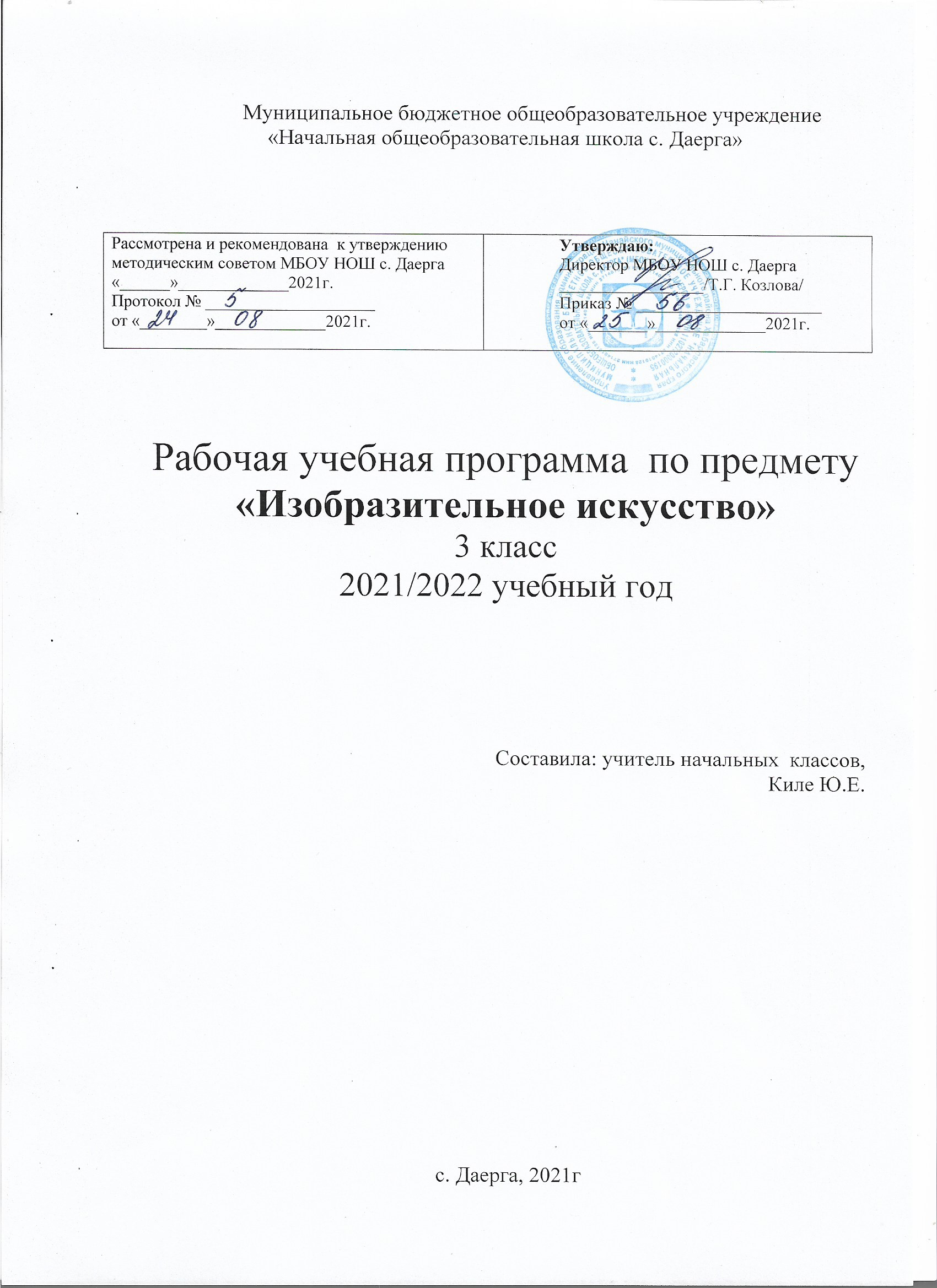 ПОЯСНИТЕЛЬНАЯ ЗАПИСКАПрограмма разработана на основе Федерального государственного образовательного стандарта начального общего образования, примерной программы начального общего образования по предмету «Изобразительное искусство», основной образовательной программы начального общего образования, с Концепцией духовно-нравственного развития и воспитания личности гражданина России. Программа ориентирована на работу по учебно-методическому комплекту: Т.Я.Шпикаловой, Л.В.Ершовой «Изобразительное искусство».Учебно-методический комплектТ. Я. Шпикалова, Л. В. Ершова «Методическое пособие к учебнику Изобразительное искусство 3 класс», Москва,      «Просвещение», 2015 г.Т. Я. Шпикалова, Л. В. Ершова учебник «Изобразительное искусство 3 класс», Москва, «Просвещение», 2015г.Т. Я. Шпикалова, Л. В. Ершова «Изобразительное искусство 3 класс» Творческая тетрадь, Москва, «Просвещение», 2016г.Содержание  программы направлено на реализацию приоритетных направлений художественного образования: приобщение к искусству как духовному опыту поколений, овладение способами художественной деятельности, развитие индивидуальности, дарования и творческих способностей ребенка. Изучаются такие закономерности изобразительного искусства, без которых невозможна ориентация в потоке художественной информации. Учащиеся получают представление об изобразительном искусстве как целостном явлении, поэтому темы программ формулируются так, чтобы избежать излишней детализации, расчлененности и препарирования явлений, фактов, событий. Это дает возможность сохранить ценностные аспекты искусства и не свести его изучение к узко технологической стороне. Содержание художественного образования предусматривает два вида деятельности учащихся: восприятие произведений искусства (ученик – зритель) и собственную художественно-творческую деятельность (ученик – художник). Это дает возможность показать единство и взаимодействие двух сторон жизни человека в искусстве, раскрыть характер диалога между художником и зрителем, избежать преимущественно информационного подхода к изложению материала. При этом учитывается собственный эмоциональный опыт общения ребенка с произведениями искусства, что позволяет вывести на передний план деятельностное освоение изобразительного искусства. Наряду с основной формой организации учебного процесса – уроком – рекомендуется проводить экскурсии в художественные и краеведческие музеи, в архитектурные заповедники; использовать видеоматериалы о художественных музеях и картинных галереях.Основные межпредметные связи осуществляются с уроками музыки и литературного чтения, при прохождении отдельных тем рекомендуется использовать межпредметные связи с окружающим миром (наша Родина и мир, строение растений, животных, пропорции человека, связи в природе), математикой (геометрические фигуры и объемы), трудом (природные и искусственные материалы, отделка готовых изделий). Цели:развитие способности к эмоционально-ценностному восприятию произведений изобразительного искусства, выражению в творческих работах своего отношения к окружающему миру;освоение первичных знаний о мире пластических искусств: изобразительном и декоративно-прикладном искусстве, формах их бытования в повседневном окружении ребенка;овладение элементарными умениями, навыками, способами художественной деятельности; воспитание эмоциональной отзывчивости и культуры восприятия произведений профессионального и народного изобразительного искусства; нравственных и эстетических чувств: любви к родной природе, своему народу, Родине, уважение к ее традициям, героическому прошлому, многонациональной культуре.Задачи:Познакомить учащихся с такими видами изобразительного искусства как графика, живопись, скульптура, декоративно-прикладное искусство, с их особенностями, художественными материалами  и с некоторыми техниками и приемами создания произведений в этих видах искусства.Познакомить учащихся с жанрами пейзажа и натюрморта, с некоторыми произведениями выдающихся художников, работавших в этих жанрах.Познакомить с хохломской росписью по дереву и каргопольской игрушкой.Познакомить с теплыми и холодными цветами и научить их различать.Познакомить с одним из выдающихся музеев России – Третьяковской галереей и некоторыми картинами русских художников, представленных в музее.Способствовать обогащению опыта восприятия произведений искусства, их оценки.ПЛАНИРУЕМЫЕ РЕЗУЛЬТАТЫ Личностные результаты-  Воспитание патриотизма, чувства гордости за свою Родину, российский народ и историю России.-  Формирование целостного, социально ориентированного взгляда на мир в его органичном единстве и разнообразии природы, народов, культур и религий. - Формирование уважительного отношения к иному мнению, истории и культуре других народов.- Принятие и освоение социальной роли обучающегося, развитие мотивов учебной деятельности и формирование личностного смысла учения.- Развитие самостоятельности и личной ответственности за свои поступки, в том числе в информационной деятельности, на основе представлений о нравственных нормах, социальной справедливости и свободе.-  Формирование эстетических потребностей, ценностей и чувств.-  Развитие навыков сотрудничества со взрослыми и сверстниками в разных социальных ситуациях, умения не создавать конфликтов и находить выходы из спорных ситуаций.- Формирование установки на безопасный и здоровый образ жизни.Метапредметные результатыПознавательные:Освоение  способов  решения  проблем  творческого  и  поискового  характера.Использование знаково-символических средств представления информации для создания моделей изучаемых объектов и процессов, схем решения учебных и практических задач.Использование различных способов поиска (в справочных источниках и открытом учебном информационном пространстве сети Интернет), сбора, обработки, анализа, организации, передачи и интерпретации информации в соответствии с коммуникативными и познавательными задачами и технологиями учебного предмета; в том числе умение вводить текст с помощью клавиатуры, фиксировать (записывать) в цифровой форме измеряемые величины и анализировать изображения, звуки, готовить свое выступление и выступать с аудио-, видео- и графическим сопровождением; соблюдать нормы информационной избирательности, этики и этикета.Овладение навыками смыслового чтения текстов различных стилей и жанров в соответствии с целями и задачами; осознанно строить речевое высказывание в соответствии с задачами коммуникации и составлять тексты в устной и письменной формах.Овладение логическими действиями сравнения, анализа, синтеза, обобщения, классификации по родовидовым признакам, установления аналогий и причинно-следственных связей, построения рассуждений, отнесения к известным понятиямОвладение базовыми предметными и межпредметными понятиями, отражающими существенные связи и отношения между объектами и процессамиРегулятивные:Овладение способностью принимать и сохранять цели и задачи учебной деятельности, поиска средств ее осуществления.Формирование умения планировать, контролировать и оценивать учебные действия в соответствии с поставленной задачей и условиями ее реализации; определять наиболее эффективные способы достижения результата.Коммуникативные:Готовность слушать собеседника и вести диалог; готовность признавать возможность существования различных точек зрения и права каждого иметь свою; излагать свое мнение и  аргументировать  свою  точку  зрения и оценку событий.Предметные результаты: В результате изучения изобразительного искусства обучающийся должен:
      знать/понимать:
      • доступные сведения о памятниках культуры и искусства, связанные с историей, бытом и жизнью своего народа; ведущие художественные музеи России и своего региона;
      • понятия: живопись, графика, пейзаж, натюрморт, портрет, архитектура, народное декоративно-прикладное искусство;
      • отдельные произведения выдающихся художников и народных мастеров  • приемы смешения красок для получения разнообразных теплых и холодных оттенков цвета (красный теплый и холодный, зеленый теплый и холодный, синий теплый и холодный), приемы плавного и ступенчатого растяжения цвета;
      • основы орнамента (символика орнаментальных мотивов, ритмические схемы композиции, связь декора с материалом, формой и назначением вещи);
      • основные правила станковой и декоративной композиции (на примерах натюрморта, пейзажа, портрета, сюжетно-тематической композиции); средства композиции: зрительный центр, статика, динамика, ритм, равновесие;
            • разнообразные средства выразительности, используемые в создании художественного образа (формат, форма, цвет, линия, объем, ритм, композиция, пропорции, материал, фактура, декор);                                          уметь:
      • организовывать свое рабочее место; пользоваться кистью, красками, палитрой, ножницами, линейкой, шилом, кистью для клея, стекой, иголкой;
      • правильно определять, рисовать, исполнять в материале форму простых и комбинированных предметов, их пропорции, конструкцию, строение, цвет;
      • применять способы смешения акварельных, гуашевых красок для получения разнообразных оттенков в соответствии с передаваемым в рисунке настроением;
      • выбирать величину и расположение изображения в зависимости от формата и размера листа бумаги; учитывать в рисунке особенности изображения ближних и дальних планов, изменение цвета предметов по мере их удаления от зрителя;
      • применять основные средства художественной выразительности в рисунке и живописи (с натуры, по памяти и представлению), в конструктивных работах, в сюжетно-тематических и декоративных композициях с учетом замысла;
      • рисовать кистью без предварительного рисунка элементы жостовского орнамента, придерживаться последовательности исполнения росписи;     выполнять сюжетно-тематические и декоративные композиции по собственному замыслу, по представлению, иллюстрации к литературным и фольклорным произведениям изобразительными материалами, в технике аппликации из бумаги, ткани      использовать приобретенные знания и умения в практической деятельности:
      • выражать свое эмоционально-эстетическое отношение к произведениям изобразительного и народного декоративно-прикладного искусства, к окружающему миру; чувствовать гармонию в сочетании цветов, в очертаниях, пропорциях и форме предметов;
      • высказывать собственные оценочные суждения о рассматриваемых произведениях искусства при посещении художественных музеев, музеев народного декоративно-прикладного искусства;
      • воспитывать нравственно-эстетическое отношение к родной природе, Родине, защитникам Отечества, национальным обычаям и культурным традициям народа своего края, своей страны и других народов мира;СОДЕРЖАНИЕ ОСНОВЫ  ХУДОЖЕСТВЕННОГО  ИЗОБРАЖЕНИЯ (18 часов)Развитие эмоционально-эстетического восприятия произведений живописи, графики, декоративно-прикладного искусства, отражающих единство и многообразие мира, сходство мотивов, сюжетов, приемов художественной обработки материалов в искусстве России и других народов мира.
      Формирование эстетических представлений и художественных умений в работе:
      с цветом как основным выразительным средством живописи. Возможности цвета в передаче своеобразия природы (цветов, плодов, ландшафтов) в разных местах Земли. Продолжение знакомства с приемами работы акварелью, гуашью, тушью, фломастерами. Возможности нюансных и контрастных цветовых сочетаний в создании определенного эмоционального настроя в живописных и декоративных композициях. Продолжение знакомства с использованием теплых и холодных цветов (в тени и на свету) для передачи освещенности предметов, пространства. Приемы работы раздельным удлиненным мазком (по форме, в разных направлениях, мазки плоские и заостренные). Экспериментирование с цветом: тональная и цветовая гармония при передаче многоцветности, освещения, объема предметов, плавное и ступенчатое растяжение цвета по сухой и сырой бумаге;
      с графическими средствами выразительности. Роль линии в различных видах изобразительного искусства (графика, живопись, декоративно-прикладное искусство, скульптура, архитектура). Черно-белые и цветные силуэты. Способы получения силуэтных изображений (заливка контура тоном, цветом; штамп, трафарет, набойка и т. д.). Передача объема с помощью света и тени. Отражение в рисунке характерных особенностей формы (округлость, плоскостность, удлиненность, наклон и т. д.); передача пропорций частей и целого в изображении предметов комбинированной формы. Передача глубины пространства на плоскости картины с элементами линейной и воздушной перспективы (горизонт, уровень зрения, изменение тона по мере удаления предметов от зрителя);
      по составлению станковой композиции (на примерах натюрморта, пейзажа, портрета, сюжетно-тематической композиции). Продолжение знакомства со средствами композиции: зрительный центр, статика, динамика, ритм, равновесие;
      по составлению декоративной композиции (декоративный натюрморт, сюжетно-тематическая, орнаментальная, абстрактная композиция). Средства декоративной композиции. Приемы декоративного обобщения природных форм и предметов: выделение главных признаков, упрощение или усложнение второстепенных деталей, укрупнение, уменьшение деталей, условность цвета, условное размещение элементов композиции, условное размещение на плоскости, силуэт, ритм, симметрия и асимметрия, условность форм.
      Опыт художественно-творческой деятельности:
      изображение объектов природы по памяти и представлению живописными, графическими и декоративными средствами: («Земля одна, а цветы на ней разные», «Сиреневые перезвоны»), объектов архитектуры («Чьи терема ушли под небеса...»), пейзажа («Живописные просторы Родины», «Как красивы русские зимы»). Отражение своеобразия природы своего края. Передача ближних и дальних планов с помощью темных и светлых оттенков, изменения насыщенности цвета; передача цветовой гаммы морского пейзажа («Глубокая вода не мутится»);
      изображение натюрморта с натуры, по памяти и представлению. Выполнение зарисовок отдельных предметов (цветов, овощей, фруктов, новогодних игрушек, гирлянд). Рисование натюрморта с использованием сближенной или контрастной цветовой гаммы («Каждый художник урожай своей земли хвалит»). Отражение местного разнообразия форм плодов, цветовой окраски. Передача цветовых различий тени и света, колорита, соответствующего искусственному освещению («Каждая изба удивительных вещей полна»);
      изображение человека, птиц, животных. Выполнение акварельных набросков и зарисовок птиц по сырой бумаге. Передача красоты оперения, движения («Каждая птица своим пером красуется»). Создание портретного женского образа («Дорогие, любимые, родные») с отражением в рисунке пропорций, выражения лица, прически, костюма; образа воина на поле битвы («Чужой земли не хотим, а своей не отдадим»), создание карнавальной маски с передачей в ней образа матушки-зимы;
      составление сюжетно-тематических и декоративных композиций. Выполнение композиций на темы сказок («То ли терем, то ли царев дворец», «Ни в сказке сказать, ни пером описать...», «Мои любимые герои из сказки»), новогоднего карнавала («Зима за морозы, а мы за праздники»). Передача в композиции праздничных или сказочных (народных) костюмов ритма, величавости в движениях фигур человека, смысловой связи между ними. Создание эскиза композиции «Широкая Масленица» с последующим выполнением ее в материале на уроках труда в технике обрывной мозаики. Выполнение композиции «Салют Победы» с передачей радости, торжества победного дня. Применение разнообразных приемов изображения цветом праздничного салюта.ОСНОВЫ  НАРОДНОГО ДЕКОРАТИВНО-ПРИКЛАДНОГО  ИСКУССТВА (16 часов)       Развитие эмоционально-эстетического восприятия произведений народного декоративно-прикладного искусства, отражающих общность представлений разных народов России и мира о красоте природы, человека, предметного окружения. Сходство и национально-региональные различия художественно-образного языка традиционного зодчества, керамики, подносов, игрушки, одежды.
      Формирование представлений о символике народного орнамента. Искусство орнамента в украшении жилища русского крестьянина. Образы-символы неба, солнца, воды, земли, птиц, животных. Особенности орнамента деревянной резьбы (в декоре избы), жостовского подноса (каймы и центральной части), гжельской керамики, павловских шалей, лоскутного шитья, вышивки в русском костюме. Ритмические схемы построения орнамента: ярусное расположение орнаментальных мотивов (в японском искусстве воздушных змеев), кайма, зеркально-симметричный, сетчатый орнамент; характер элементов (геометрический, растительный и зооморфный).
      Опыт художественно-творческой деятельности:
      ознакомление с русской деревянной и каменной архитектурой. Символика орнаментов в декоре крестьянского дома Русского Севера: повтор традиционной схемы узоров фасада (причелины, полотенце, наличники). Выполнение импровизаций по мотивам деревянного зодчества («Двор, что город, изба, что терем»), создание красоты образа древнего города («Город чудный...»), могущества крепостей-монастырей («Россия державная»). Отражение в рисунках регионального своеобразия памятников архитектуры;
      ознакомление с богородской резной игрушкой. Сравнительные особенности игрушек из дерева — токарной, топорно-щепной, резной. Своеобразие, пластичность форм богородской игрушки, специфика приемов резьбы. Отражение в забавном образе игрушки представлений о семейном ладе, труде и разных профессиях, любви к природе, уважения к воинству. Выполнение зарисовок (повтор, вариации) богородских игрушек, составление эскиза собственной игрушки с последующим конструированием (имитация на основе импровизаций) на уроках труда;
      ознакомление с искусством жостовских подносов. Своеобразие форм подносов, мотивов и приемов росписи (послойное кистевое письмо). Упражнения по освоению этапов росписи (замалевка, тенежка, бликовка, чертежка) на основе повтора и вариаций. Разновидности композиции (букет, ветка с угла, венок и т. д.). Создание цветочного узора (импровизация) на поверхности силуэта подноса («В жостовском подносе все цветы России») с последующим его конструированием (имитация) на уроках труда и росписью;
      ознакомление с искусством гжельской майолики. Своеобразие форм и росписи майоликовых сосудов. Цветовая гамма (охристый, коричневый, желтый, зеленый, малиновый цвета), мотивы росписи (растительные, архитектурные, зооморфные). Приемы кистевого письма, использование приема плавного растяжения цвета (экспериментирование с акварелью). Выполнение упражнений по освоению приемов гжельской росписи (повтор, вариации). Самостоятельное составление узора (импровизация) для росписи майоликовой тарелки («Родные края в росписи гжельской майолики»);
      ознакомление с народным костюмом народов России (Сибири) и мира (Финляндии, Латвии). Знакомство с традиционной зимней одеждой народа саами (лопари, лапландцы), нахождение общего в одежде из меха у разных народов мира. Связь мотивов орнаментального украшения одежды (из меха, бисера) с окружающей природой. Мотивы орнамента вязаных вещей (варежки, перчатки). Композиционные схемы сетчатых орнаментов. Создание эскиза украшения из бисера (импровизация);
      продолжение знакомства с русским народным костюмом. Выявление общего и различного в северном и южном костюмном комплексе, регионального своеобразия в костюме разных регионов России («В каждом посаде в своем наряде»). Упражнения на освоение орнаментальных мотивов русской вышивки. Рисование отгадок на загадки о русском народном костюме;
      знакомство с особенностями театрального исторического костюма — княжеские, царские одежды, костюм русских дружинников. Создание эскиза театрального костюма для постановки сказки, былины или спектакля на историческую тему («Жизнь костюма в театре»);
      ознакомление с искусством павловских шалей. Плат — головной убор в костюме русской крестьянки. Зарубежные истоки русских шалей. Творческое освоение орнаментального строя заграничных шалей русскими мастерами. Отражение в цветочных узорах на платках многоцветия родной земли (роза, шиповник, незабудки, ромашки и т. д.). Восточные мотивы — «огурец», «перец», «опахало». Цветовая гамма (контрастная, нюансная; с включением основного цвета, светлого и темного оттенков). Упражнения по рисованию цветов по мотивам узоров павловских платков. Композиционные схемы ритмического строя узоров для шали. Создание варианта орнаментальной композиции для украшения платка;
      ознакомление с искусством лоскутного шитья. Особенности композиции, характер орнаментальных мотивов (геометрические — квадрат, треугольник, прямоугольник). Модуль лоскутного шитья — квадрат — символ дома. Композиционные схемы узоров лоскутных ковриков: «изба» или «колодец», «елочки», «мельница», «грядки». Цветовая гамма в лоскутном шитье (монохромная — со ступенчатым растяжением цвета от темного к светлому и от светлого к темному; контрастная — с подбором лоскутков контрастных оттенков). Создание эскиза орнамента для лоскутного коврика («То дорого, что доброго мастерства») с дальнейшим исполнением в материале на уроках художественного труда.Педагогические технологии:- здоровьесберегающие технологии;- иформационно-коммуникационные технологии;- игровые технологии;- деятельностный метод;- метод проектов.Описание места учебного предмета, курса в учебном плане.Обучение в 3 классе ведется по учебному плану НОО (ФГОС) для общеобразовательных учреждений РФ, в котором отводится для изучения изобразительного искусства в 3  классе 34 часа из расчета 1 час в неделю.Рабочая программа составлена на основе авторской программы, которая рассчитана на 34 учебных часа. Логика изложения и содержание рабочей программы соответствует требованиям авторской программы и федерального компонента государственного стандарта начального образования.Содержание учебного предмета.Календарно-тематическое планирование.№п/пТема разделаКоличество часов по авторской программеКоличество часов по рабочей программе1 полугодие1 полугодие1 полугодие1 полугодие1.Осенний вернисаж                                                                                                                  11 часов11часов2.Зимний вернисаж                                                                                                                                            5 часов5 часов2 полугодие2 полугодие2 полугодие2 полугодие  3.Зимний вернисаж                                                                                                                                            5 часов5 часов4.Весенний вернисаж                                                                                                                             5 часов5 часов5.Летний вернисаж8 часов8 часовИтого:34 часачаса№уроковНаименование разделов и темХарактеристика основных видов деятельности ученика по темеПлановые сроки прохожденияФактические сроки прохождения1 полугодие1 полугодие1 полугодие1 полугодие1 полугодиеОсень:    « Как прекрасен этот мир, посмотри…»        Осенний  вернисаж (11 часов).Осень:    « Как прекрасен этот мир, посмотри…»        Осенний  вернисаж (11 часов).Осень:    « Как прекрасен этот мир, посмотри…»        Осенний  вернисаж (11 часов).Осень:    « Как прекрасен этот мир, посмотри…»        Осенний  вернисаж (11 часов).Осень:    « Как прекрасен этот мир, посмотри…»        Осенний  вернисаж (11 часов).1.«Земля одна, а цветы на ней разные». Натюрморт.Ученики  узнают или получат возможность узнать жанры и виды изобразительного искусства, смысл понятий: натюрморт, жанровая живопись, пейзаж. Находить в окружающей действительности изображения, сделанные художниками. Рассматривать иллюстрации (рисунки) в детских книгах.2.«В жостовском    подносе - все цветы России».  Русские лаки. Ученик научится или получит возможность научиться находить, рассматривать красоту в обыкновенных явлениях природы и рассуждать об увиденном. Выявлять геометрическую форму простого плоского тела (листьев).3.«О чем может рассказать русский поднос». Русские лаки. Ученик научится или получит возможность научиться  составлять декоративные композиции на основе орнаментов России, создавать нужные оттенки красок путём смешивания их на палитре, передавать оттенки тёплых и холодных цветов, находить гармоническое их сочетание в декоративной композиции.4.«Каждый  художник урожай своей земли хвалит». Натюрморт. Ученик научится  или получит возможность научиться использовать пятно как основу изобразительного образа на плоскости.Соотносить форму пятна с опытом зрительных впечатлений.5.«Лети, лети бумажный змей». Орнамент народов мира. Ученик  научится или получит возможность научиться находить выразительные, образные объемы в природе (облака, камни, коряги, плоды и т. д.), находить и наблюдать линии и их ритм в природе.	                                  6.«Чуден свет. Мудры люди. Дивны их дела». Лоскутная мозаика.Ученик научится или получит возможность научиться объяснять смысл понятий силуэт, ритм, Соотносить цвет с вызываемыми им предметными ассоциациями (что бывает красным, желтым и т. д.), приводить примеры. Экспериментировать, исследовать возможности краски в процессе создания различных цветовых пятен, смешений и наложений цветовых пятен при создании красочных ковриков.  7.«Живописные просторы Родины». Пейзаж. Ученик научится или получит возможность научиться работать с цветовым кругом, выполнять упражнения на цветовые контрасты, пользоваться художественными материалами и применять главные средства выразительности живописи в собственной художественно-творческой деятельности.8.«Родные края в росписи гжельской майолики». Русская майолика. Ученик научится  или получит возможность научиться приёмам кистевой росписи, передавать ритм и соотношение элементов декоративной композиции, контраст форм, выразительность силуэта, искать и придумывать новые выразительные вариации для расширения темы.9.«Двор, что город.  Изба, что терем». В мире народного зодчества. Ученик научится или получит возможность научиться воспринимать и эмоционально оценивать выставку творческих работ одноклассников. Участвовать в обсуждении выставки. 10.«То ли терем, то ли царев дворец». В мире народного зодчества. Ученик научится  или получит возможность научиться называть все оттенки цветового круга, видеть и различать цвета в изображении с натуры, передавать форму и цвет предметов, расположение и соотношение ближних и дальних предметов, выполнять натурную постановку предметов.11.«Каждая птица своим пером красуется». Живая природа. Ученик научится  или получит возможность научиться  находить примеры декоративных украшений в окружающей действительности.Наблюдать и эстетически оценивать украшения в природе.Зима:  « Как прекрасен этот мир,  посмотри…»    Зимний  вернисаж (5 часов).Зима:  « Как прекрасен этот мир,  посмотри…»    Зимний  вернисаж (5 часов).Зима:  « Как прекрасен этот мир,  посмотри…»    Зимний  вернисаж (5 часов).Зима:  « Как прекрасен этот мир,  посмотри…»    Зимний  вернисаж (5 часов).Зима:  « Как прекрасен этот мир,  посмотри…»    Зимний  вернисаж (5 часов).12.«Каждая изба удивительных вещей полна».  Натюрморт. Ученик научится или получит возможность научиться находить примеры декоративных украшений в окружающей действительности.Наблюдать и эстетически оценивать украшения в природе. 13.«Русская зима». Пейзаж в графике. Ученик научится   или получит возможность научиться рисовать картины зимнего леса, пользуясь необходимыми приёмами работы с красками, кистью, рисовать, ориентируясь на всю плоскость альбомного листа; изображать зимний лес, используя выразительные свойства художественного материала.14.«Зима не лето, в шубу одета». Орнамент народов мира. Ученик научится или получит возможность научиться осваивать простые приемы работы кистью и графической росписи  и т. д. Изображать (декоративно) бабочек, рыб, птиц,  передавая характер их узоров, расцветки, форму украшающих их деталей, узорчатую красоту фактуры. 15.Зима за морозы, а мы за праздники». Карнавальные новогодние фантазии. Ученик научится  или получит возможность научиться передавать настроение (праздника), эмоции с помощью цвета и использовании различных художественных материалов.16.«Всякая  красота фантазии да умения требует». Маски-образы. Ученик научится или получит возможность научиться  создавать несложные новогодние украшения из цветной бумаги (гирлянды, елочные игрушки, карнавальные головные уборы).2 полугодиеЗима:  « Как прекрасен этот мир,  посмотри…»    Зимний  вернисаж (5 часов).2 полугодиеЗима:  « Как прекрасен этот мир,  посмотри…»    Зимний  вернисаж (5 часов).2 полугодиеЗима:  « Как прекрасен этот мир,  посмотри…»    Зимний  вернисаж (5 часов).2 полугодиеЗима:  « Как прекрасен этот мир,  посмотри…»    Зимний  вернисаж (5 часов).2 полугодиеЗима:  « Как прекрасен этот мир,  посмотри…»    Зимний  вернисаж (5 часов).17.В  каждом посаде в своем наряде». Русский  народный костюм. Ученик научится  или получит возможность научиться рассматривать изображения сказочных героев в детских книгах. Анализировать украшения как знаки, помогающие узнавать героев и характеризующие их. Изображать сказочных героев, опираясь на изображения характерных для них украшений. 18.«Жизнь костюма в театре». Сценический костюм героев. Ученик научится или получит возможность научиться  рассматривать и сравнивать, различные виды костюмов, предметов современного дизайна с целью развития наблюдательности и представлений о многообразии и выразительности конструктивных пространственных форм. 19.«Россия державная».  В мире народного зодчества: памятники архитектуры. Ученик научится или получит возможность научиться соотносить внешний вид архитектурной постройки с ее назначением. Анализировать, из каких основных частей они    состоят. Распознавать доступные памятники культуры и искусства в связи с историей и жизнью своего народа, самостоятельно выбирать сюжет темы, соблюдать пропорции.20.«Город чудный…». Памятники архитектуры.Ученик научится  или получит возможность научиться  соотносить внешний вид архитектурной постройки с ее назначением. Анализировать, из каких основных частей они    состоят. Распознавать доступные памятники культуры и искусства в связи с историей и жизнью своего народа, самостоятельно выбирать сюжет темы, соблюдать пропорции.21.«Защитники земли русской». Сюжетная композиция. Ученик научится или получит возможность научиться передавать пропорции и общее строение человеческой фигуры в движении, объяснять термины: кольчуга, шлем, меч, копьё, щит, палица, лук.Весна: «Как прекрасен этот мир, посмотри…»  Весенний вернисаж (5 часов).Весна: «Как прекрасен этот мир, посмотри…»  Весенний вернисаж (5 часов).Весна: «Как прекрасен этот мир, посмотри…»  Весенний вернисаж (5 часов).Весна: «Как прекрасен этот мир, посмотри…»  Весенний вернисаж (5 часов).Весна: «Как прекрасен этот мир, посмотри…»  Весенний вернисаж (5 часов).      22.«Дорогие любимые, родные». Женский портрет. Ученик научится или получит возможность научиться анализировать женские образы. Определять последовательность действий. Использовать общие приёмы решения задач. Изображать женский портрет.23.«Широкая Масленица». Сюжетно-декоративная композиция. Ученик научится  или получит возможность научиться  владеть первичными навыками конструирования из бумаги, приёмами работы в технике бумагопластики. Создать коллективный макет. Конструировать (строить) из бумаги (или коробочек-упаковок) разнообразные дома. Создать образ масленичного гулянья. 24.«Красота и мудрость народной игрушки». Русская деревянная игрушка. Ученик научится  или получит возможность научиться  анализировать различные предметы с точки зрения строения их формы, их конструкции.Формирование первичных умений видеть конструкцию предмета, т. е. то, как он построен. Составлять, конструировать из простых геометрических форм изображения животных в технике аппликации. 25.«Герои сказки глазами художника». Декоративно-сюжетная композиция. Ученик научится или получит возможность научиться  подбирать на палитре красивое сочетание цветов, которые будут использованы в композиции, создавать образ сказочного героя. Изображать сказочный мир. Выразительно размещать элементы коллективного панно. Выбирать действия в соответствии с поставленной задачей и условиями ее реализации; использовать речь для регуляции своего действия.  Самостоятельно выбирать сюжет темы, соблюдать пропорции.26.«Герои сказки глазами художника». Декоративно-сюжетная композиция. Ученик научится или получит возможность научиться  изображать сказочный мир. Выразительно размещать элементы коллективного панно. Выбирать действия в соответствии с поставленной задачей и условиями ее реализации; использовать речь для регуляции своего действия.  Самостоятельно выбирать сюжет темы, соблюдать пропорции.Лето:  «Как прекрасен этот мир, посмотри…»  Летний  вернисаж (8 часов).Лето:  «Как прекрасен этот мир, посмотри…»  Летний  вернисаж (8 часов).Лето:  «Как прекрасен этот мир, посмотри…»  Летний  вернисаж (8 часов).Лето:  «Как прекрасен этот мир, посмотри…»  Летний  вернисаж (8 часов).Лето:  «Как прекрасен этот мир, посмотри…»  Летний  вернисаж (8 часов).27.«Водные просторы России». Морской пейзаж. Ученик научится или получит возможность научиться передавать свои воображаемые морские впечатления в цвете, использовать известные приёмы и техники.28.«Цветы России на Павловских платках и шалях». Русская набойка: традиции мастерства. Ученик научится или получит возможность научиться использовать цвет как основное выразительное средство в своей творческой работе; выполнять цветок розы по мотивам узора павловопосадских мастеров. Владеть умением творческого видения с позиций художника, т.е. умением сравнивать, анализировать, выделять главное, обобщать; стремиться к освоению новых знаний и умений, к достижению более высоких и оригинальных творческих результатов.29.«Всяк на свой манер». Русская набойка. Ученик научится  или получит возможность научиться использовать цвет как основное выразительное средство в своей творческой работе; выполнять цветок розы по мотивам узора павловопосадских мастеров. Владеть умением творческого видения с позиций художника, т.е. умением сравнивать, анализировать, выделять главное, обобщать; стремиться к освоению новых знаний и умений, к достижению более высоких и оригинальных творческих результатов. 30.«В весеннем небе салют Победы». Патриотическая тема в искусстве. Ученик научится или получит возможность научиться уметь сотрудничать с товарищами в процессе совместной деятельности, соотносить свою часть работы с общим замыслом; уметь обсуждать и анализировать собственную  художественную деятельность  и работу одноклассников с позиций творческих задач данной темы, с точки зрения содержания и средств. Изобразить сверкающие огни победного салюта 31.«Гербы городов Золотого кольца». Символические изображения. Ученик научится или получит возможность научиться знать основы символики, доступные сведения о гербах городов Золотого кольца России. Уметь правильно определять, рисовать, использовать в материале форму простых и комбинированных предметов, их пропорции, конструкцию, строение, цвет  32.«Сиреневые перезвоны». Натюрморт. Ученик научится или получит возможность научиться  поэтическому видению мира. Любоваться красотой природы. Наблюдать живую природу с точки зрения трёх Мастеров, т.е. имея в виду задачи трёх видов  художественной  деятельности.  33.«У всякого мастера свои затеи». Орнаменты народов мира.  Ученик научится или получит возможность научиться  умению видеть, развивать зрительские навыки. Правильно определять, рисовать, использовать в материале форму простых и комбинированных предметов, их пропорции, конструкцию, строение, цвет.34. Наши достижения.Проект «Я знаю. Я могу». Обобщающий урок.Ученик научится или получит возможность научиться  создать композиции по впечатлениям от летней природы. Уметь планировать и грамотно  осуществлять учебные действия в соответствии с поставленной задачей, находить варианты решения различных художественно-творческих задач; уметь рационально строить самостоятельную творческую деятельность. 